МИНИСТЕРСТВО ОБРАЗОВАНИЯ, НАУКИ И МОЛОДЕЖНОЙ ПОЛИТИКИ НИЖЕГОРОДСКОЙ ОБЛАСТИГОСУДАРСТВЕННОЕ БЮДЖЕТНОЕ ПРОФЕССИОНАЛЬНОЕ ОБРАЗОВАТЕЛЬНОЕ УЧРЕЖДЕНИЕ ПАВЛОВСКИЙ АВТОМЕХАНИЧЕСКИЙ ТЕХНИКУМ им. И.И. ЛЕПСЕ (гбпоу памт им. И.И. ЛЕПСЕ)РАБОЧАЯ ПРОГРАММа УЧЕБНОЙ ДИСЦИПЛИНЫОУД.04 ИСТОРИЯГ. ПАВЛОВО  2019  ГОД         	Рабочая программа учебной дисциплины  разработана на основе:1.Федерального государственного образовательного стандарта среднего общего образования (утвержденного приказом Министерства образования и науки РФ от 17.05.2012г. № 413).2. Рекомендаций по организации получения среднего общего образования в пределах освоения образовательных программ среднего профессионального образования на базе основного общего образования с учетом требований федеральных государственных образовательных стандартов и получаемой профессии или специальности среднего профессионального образования (письмо министерства образования Нижегородской области об организации получения среднего образования № 318-01-100-938/15 от 23 марта 2015г.).           3. Учебных планов специальностей 38.02.01 экономика и бухгалтерский учет (по отраслям)Организация-разработчик: ГБПОУ «Павловский автомеханический техникум им. И.И.Лепсе»Разработчики:Широкова Т.Б.,   преподаватели  ГБПОУ ПАМТ им. И.И.Лепсе			СОДЕРЖАНИЕ                                                                                                                                    стр.                                                                                                1. ПАСПОРТ РАБОЧЕЙ  ПРОГРАММЫ УЧЕБНОЙ  ИСЦИПЛИНЫ ИСТОРИЯ1.1.     Область применения примерной программы	Программа учебной дисциплины предназначена для изучения истории в ГБПОУ «ПАМТ им. И.И.Лепсе» при  реализации образовательной программы среднего профессионального образования на базе основного общего образования на основе требований соответствующих федеральных образовательных стандартов среднего общего и среднего профессионального образования с учетом получаемой профессии или специальности среднего профессионального образования (часть 3 статьи 68 Федерального закона об образовании).1.2.Место дисциплины в структуре программы подготовки специалистов среднего звена: Общеобразовательный цикл. 1.3.Результаты освоения дисциплины1.3.1. Таблица соответствия личностных и метапредметных результатов общим компетенциям1.3.2.Предметные результаты изучения учебной дисциплины1) сформированность представлений о современной исторической науке, ее специфике, методах исторического познания и роли в решении задач прогрессивного развития России в глобальном мире;2) владение комплексом знаний об истории России и человечества в целом, представлениями об общем и особенном в мировом историческом процессе;3) сформированность умений применять исторические знания в профессиональной и общественной деятельности, поликультурном общении;4) владение навыками проектной деятельности и исторической реконструкции с привлечением различных источников;5) сформированность умений вести диалог, обосновывать свою точку зрения в дискуссии по исторической тематике.1.3.3. Перечень тем индивидуальных проектов (информационных, творческих, социальных, прикладных и др.)Происхождение человека: дискуссионные вопросы. Начало цивилизации. Древний Восток и Античность: сходство и различия. Феномен западноевропейского Средневековья Восток в Средние века. Основы российской истории. Происхождение Древнерусского государства. Русь в эпоху раздробленности. Возрождение русских земель (ХIV—ХV века). Рождение Российского централизованного государства. Смутное время в России. Россия в ХVII веке: успехи и проблемы. Наш край с древнейших времен до конца ХVII века. Истоки модернизации в Западной Европе. Революции ХVII—ХVIII веков как порождение модернизационных процессов. Страны Востока в раннее Новое время. Становление новой России (конец ХVII — начало ХVIII века). Россия ХVIII века: победная поступь империи. Наш край в ХVIII веке. Рождение индустриального общества. Восток и Запад в ХIХ веке: борьба и взаимовлияние. Отечественная война 1812 года. Россия ХIХ века: реформы или революция. Наш край в ХIХ веке. Мир начала ХХ века: достижения и противоречия. Великая российская революция. Между Первой и Второй мировыми войнами: альтернативы развития. Советский вариант модернизации: успехи и издержки. Наш край в 1920—1930-е годы. Великая Отечественная война: значение и цена ПобедыВторая мировая война: дискуссионные вопросы. Наш край в годы Великой Отечественной войны. От индустриальной цивилизации к постиндустриальной. Конец колониальной эпохи. СССР: триумф и распад. Наш край во второй половине 1940-х — 1991-х годов. Российская Федерация и глобальные вызовы современности. Наш край на рубеже ХХ—ХХI веков. 1.4. Количество часов на освоение программы учебной дисциплины:обязательной аудиторной учебной нагрузки обучающегося   - 117  часов;  2.СТРУКТУРА И СОДЕРЖАНИЕ  УЧЕБНОЙ ДИСЦИПЛИНЫ2.1. Объем учебной дисциплины и виды учебной работыВо всех ячейках со звездочкой (*) следует указать объем часов.2.2 Тематический план и содержание учебной дисциплины обществознаниеДля характеристики уровня освоения учебного материала используются следующие обозначения:     1-ознакомительный (узнавание ранее изученных объектов, свойств)     2. – репродуктивный (выполнение деятельности по образцу, инструкции или под руководством)     3. – продуктивный (планирование и самостоятельное выполнение деятельности, решение проблемных задач)3.УСЛОВИЯ РЕАЛИЗАЦИИ УЧЕБНОЙ ДИСЦИПЛИНЫ3.1.Требования к минимальному материально – техническому   обеспечению.         Реализация программы дисциплины требует наличия учебного кабинета  историяОборудование учебного кабинета:посадочные места по количеству студентов;рабочее место преподавателя;комплект учебно-наглядных пособий по обществознанию;комплект дидактических материалов;                            Технические средство обучения:компьютер;проектор;компьютерные презентации на изучаемые темы.Библиотека, читальный зал с доступом в Интернет.3.2.  Информационное обеспечение обученияПеречень рекомендуемых учебных изданий, Интернет-ресурсов, дополнительной литературыДля студентов1.Артемов В.В., Лубченков Ю.Н. История: учебник для студ. учреждений сред. проф. об-разования. — М., 2014.2.Артемов В.В., Лубченков Ю.Н. История для профессий и специальностей технического, естественно-научного, социально-экономического профилей: 2 ч: учебник для студ. учрежде-ний сред. проф. образования. — М., 2015.3.Артемов В.В., Лубченков Ю.Н. История для профессий и специальностей технического, естественно-научного, социально-экономического профилей. 4.Дидактические материалы: учеб. пособие для студ. учреждений сред. проф. образования. — М., 2013.5.Гаджиев К.С., Закаурцева Т.А., Родригес А.М., Пономарев М.В. Новейшая история стран Европы и Америки. XX век: в 3 ч. Ч. 2. 1945—2000. — М., 2010.6.Горелов А.А. История мировой культуры. — М., 2011.7.Загладин Н.В., Петров Ю.А. История (базовый уровень). 11 класс. - М., 2015. 8.Санин Г.А. Крым. Страницы истории. — М., 2015.9.Сахаров А.Н., Загладин Н.В. История (базовый уровень). 10 класс. — М., 2015.Учебно-методические пособия для преподавателей1.Федеральный закон Российской Федерации от 29.12.2012 № 273-ФЗ «Об образовании в Российской Федерации».2.Приказ Министерства образования и науки РФ от 17.05.2012 № 413 «Об утверждении федерального государственного образовательного стандарта среднего (полного) общего об-разования».3.Приказ Министерства образования и науки РФ от 29.12.2014 № 1645 «О внесении из-менений в Приказ Министерства образования и науки Российской Федерации от 17.05.2012 № 413 “Об утверждении федерального государственного образовательного стандарта среднего (полного) общего образования”».4.Письмо Департамента государственной политики в сфере подготовки рабочих кадров и ДПО Минобрнауки России от 17.03.2015 № 06-259 «Рекомендации по организации получе-ния среднего общего образования в пределах освоения образовательных программ среднего профессионального образования на базе основного общего образования с учетом требований федеральных государственных образовательных стандартов и получаемой профессии или специальности среднего профессионального образования».5.Вяземский Е.Е., Стрелова О.Ю. Уроки истории: думаем, спорим, размышляем. — М., 2012.6.Вяземский Е.Е., Стрелова О.Ю. Педагогические подходы к реализации концепции единого учебника истории. — М., 2015.7.Шевченко Н.И. История для профессий и специальностей технического, естественнонаучного, социально-экономического профилей. Методические рекомендации. — М., 2013.8.История России. 1900—1946 гг.: кн. для учителя / под ред. А.В.Филиппова, А.А.Дани­ лова. — М., 2010.9.Концепция нового учебно-методического комплекса по отечественной истории // 10.Вестник образования. — 2014. — № 13. — С. 10—124.Интернет-ресурсыwww.gumer.info (Библиотека Гумер).www.hist.msu.ru/ER/Etext/PICT/feudal.htm (Библиотека Исторического факультета МГУ).www.bibliotekar.ru (Библиотекарь. Ру: электронная библиотека нехудожественной лите-ратуры по русской и мировой истории, искусству, культуре, прикладным наукам).https://ru.wikipedia.org (Википедия: свободная энциклопедия).https://ru.wikisource.org (Викитека: свободная библиотека). www.wco.ru/icons (Виртуальный каталог икон).www.militera.lib.ru (Военная литература: собрание текстов).www.world-war2.chat.ru (Вторая Мировая война в русском Интернете). www.kulichki.com/~gumilev/HE1 (Древний Восток).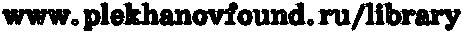 old-rus-maps.ru (Европейские гравированные географические чертежи и карты Рос-сии, изданные в XVI—XVIII столетиях). www.biograf-book.narod.ru (Избранные биографии: биографическая литература СССР). www.magister.msk.ru/library/library.htm (Интернет-издательство «Библиотека»: электрон- ные издания произведений и биографических и критических материалов). www.intellect-video.com/russian-history (История России и СССР: онлайн-видео). www.historicus.ru (Историк: общественно-политический журнал). www.history.tom.ru (История России от князей до Президента). www.statehistory.ru (История государства). www.kulichki.com/grandwar («Как наши деды воевали»: рассказы о военных конфликтах Российской империи). www.raremaps.ru (Коллекция старинных карт Российской империи). www.old-maps.narod.ru (Коллекция старинных карт территорий и городов России). www.mifologia.chat.ru (Мифология народов мира). www.krugosvet.ru (Онлайн-энциклопедия «Кругосвет»). www.liber.rsuh.ru (Информационный комплекс РГГУ «Научная библиотека»). www.august-1914.ru (Первая мировая война: интернет-проект). www.9may.ru (Проект-акция: «Наша Победа. День за днем»). www.temples.ru (Проект «Храмы России»). www.radzivil.chat.ru (Радзивилловская летопись с иллюстрациями). www.borodulincollection.com/index.html (Раритеты фотохроники СССР: 1917—1991 гг. — коллекция Льва Бородулина). www.rusrevolution.info (Революция и Гражданская война: интернет-проект). www.rodina.rg.ru (Родина: российский исторический иллюстрированный журнал). www.all-photo.ru/empire/index.ru.html (Российская империя в фотографиях). www.fershal.narod.ru (Российский мемуарий). www.avorhist.ru (Русь Древняя и удельная). www.memoirs.ru (Русские мемуары: Россия в дневниках и воспоминаниях). www.scepsis.ru/library/history/page1 (Скепсис: научно-просветительский журнал). www.arhivtime.ru (Следы времени: интернет-архив старинных фотографий, открыток, документов).www.sovmusic.ru (Советская музыка).www.infoliolib.info (Университетская электронная библиотека Infolio). www.hist.msu.ru/ER/Etext/index.html (электронная библиотека Исторического факультетаМГУ им. М.В.Ломоносова).www.library.spbu.ru (Научная библиотека им. М.Горького СПбГУ). www.ec-dejavu.ru (Энциклопедия культур Dеjа Vu).4. КОНТРРОЛЬ И ОЦЕНКА  РЕЗУЛЬТАТОВ   ОСВОЕНИЯ УЧЕБНОЙ ДИСЦИПЛИНЫКонтроль и оценка  результатов  освоения учебной дисциплины осуществляется преподавателем  в процессе проведения текущего контроля и промежуточной аттестации.Вопросы для проведения зачета в форме тестирования по дисциплине  История   1.Возникновение и развитие Древнерусского государства (IX – начало ХII в.). 2.Объединение русских земель вокруг Москвы и становление единого Российского государства в ХIV–XV вв. 3.Московская Русь в эпоху Ивана Грозного. 4.Основные направления внешней политики и расширение территории Российского государства в ХV–XVI вв. 5.Россия в конце ХVI – начале ХVII в. Смутное время и его последствия. 6. Россия в ХVII в.: новое в социально-экономическом и политическом развитии. Особенности перехода к новому времени. 7.Петровские преобразования в России в первой четверти ХVIII в.: содержание, итоги, последствия.  8.Россия в эпоху Екатерины II: просвещенный абсолютизм.       9.Россия во второй четверти века Николай I10.Основные направления внешней политики Российской империи в первой половине XIX века.11.Промышленный переворот в России в ХIX в.: этапы, особенности. 12.Реформы 1860–1870-х гг. в России, их последствия, значение.13.Консервативные, либеральные, радикальные течения в общественном движении России во второй половине ХIX в. 14.Основные направления и результаты внешней политики России во второй половине ХIX в. Русско-турецкая война 1877–1878 гг.  15.Россия в годы царствования Александра III. 16.Экономическое и социально-политическое развитие России в начале ХХ в. 17.   Внешняя политика России в конце XIX – начале ХХ в. Русско-японская война: причины, ход военных действий, итоги и       последствия. 18.Революция 1905–1907 гг.: причины, этапы, значение. 19.Реформы П.А. Столыпина. Направления, итоги и значение аграрной реформы. 20.1917 год в России (основные события, их характер и значение). 21.Гражданская война в России (1918–1920 гг.): причины, участники, этапы, итоги.  22.Новая экономическая политика: мероприятия, итоги. Оценки сущности и значения нэпа. 23. Образование СССР: причины и принципы создания Союза.  24.Складывание тоталитарной системы в СССР в 20–30-е гг. 25.Проведение индустриализации в СССР: методы, результаты. 26. Коллективизация в СССР: причины, методы проведения, итоги. 27.Внешняя политика СССР в 20–30-е гг. 28.СССР в конце 30-х гг.: внутреннее развитие, внешняя политика. 29.Основные периоды и события Второй мировой войны и Великой Отечественной войны с в 1939–1942 гг. 30.Коренной перелом в ходе Великой Отечественной войны и Второй мировой войны.  31.Завершающий этап Великой Отечественной войны и Второй мировой войны. Источники и значение победы стран антигитлеровской коалиции. 		Специальности:38.02.01 Экономика и бухгалтерский учет (по отраслям)Профиль обучения – социально-экономическийПАСПОРТ РАБОЧЕЙ ПРОГРАММЫ УЧЕБНОЙ                    ДИСЦИПЛИНЫ                                                                                                                             4СТРУКТУРА и содержание УЧЕБНОЙ ДИСЦИПЛИНЫ 9условия реализации  учебной дисциплины 25Контроль и оценка результатов Освоения учебной дисциплины 28Общие компетенцииЛичностные результатыМетапредметные результатыОК 1. Понимать сущность и социальную значимость своей будущей профессии, проявлять к ней устойчивый интерес.сформированность российской гражданской идентичности, патриотизма, уважения к своему народу, чувств ответственности перед Родиной, гордости за свой край, свою Родину, прошлое и настоящее многонационального народа России, уважения к государственным символам (гербу, флагу, гимну); ОК 2. Организовывать собственную деятельность, выбирать типовые методы и способы выполнения профессиональных задач, оценивать их эффективность и качество.умение самостоятельно определять цели деятельности и составлять планы деятельности; самостоятельно осуществлять, контролировать и корректировать деятельность; использовать все возможные ресурсы для достижения поставленных целей и реализации планов деятельности; выбирать успешные стратегии в различных ситуациях; ОК 3. Принимать решения в стандартных и нестандартных ситуациях и нести за них ответственность.владение навыками познавательной, учебно-исследовательской и проектной деятельности, навыками разрешения проблем; способность и готовность к самостоятельному поиску методов решения практических задач, применению различных методов познания; ОК 4. Осуществлять поиск и использование информации, необходимой для эффективного выполнения профессиональных задач, профессионального и личностного развития.готовность и способность к самостоятельной информационно-познавательной деятельности, включая умение ориентироваться в различных источниках исторической информации, критически ее оценивать и интерпретироватьОК 5. Использовать информационно-коммуникационные технологии в профессиональной деятельности.умение использовать средства информационных и коммуникационных технологий в решении когнитивных, коммуникативных и организационных задач с соблюдением требований эргономики, техники безопасности, гигиены, ресурсосбережения, правовых и этических норм, норм информационнойОК 6. Работать в коллективе и команде, эффективно общаться с коллегами, руководством, потребителями.толерантное сознание и поведение в поликультурном мире, готовность и способность вести диалог с другими людьми, достигать в нем взаимопонимания, находить общие цели и сотрудничать для их достиженияумение продуктивно общаться и взаимодействовать в процессе совместной деятельности, учитывать позиции других участников деятельности, эффективно разрешать конфликты; ОК 7. Брать на себя ответственность за работу членов команды (подчиненных), результат выполнения заданий.сформированность основ саморазвития и самовоспитания в соответствии с общечеловеческими ценностями и идеалами гражданского общества; готовность и способность к самостоятельной, творческой и ответственной деятельностиОК 8. Самостоятельно определять задачи профессионального и личностного развития, заниматься самообразованием, осознанно планировать повышение квалификации.умение самостоятельно оценивать и принимать решения, определяющие стратегию поведения, с учетом гражданских и нравственных ценностей; ОК 9. Ориентироваться в условиях частой смены технологий в профессиональной деятельности.Сформированность основ саморазвития и самовоспитания в соответствии с общечеловеческими ценностями и идеалами гражданского общества; готовность и способность к самостоятельной, творческой и ответственной деятельностиВид учебной работыОбъем часовСуммарная учебная нагрузка во взаимодействии с преподавателем117Самостоятельная работа0Объем образовательной программы 117в том числе:в том числе:теоретическое обучение117лабораторные работы (если предусмотрено)0практические занятия (если предусмотрено)0курсовая работа (проект) (если предусмотрено)0контрольная работа0Самостоятельная работа 0Промежуточная аттестация проводится в форме                                           дифференцированный  комплексный  зачет  по истории и обществознаниюПромежуточная аттестация проводится в форме                                           дифференцированный  комплексный  зачет  по истории и обществознаниюНаименованиеРазделов и темНаименованиеРазделов и темСодержание учебного материала, самостоятельная работа обучающихсяСодержание учебного материала, самостоятельная работа обучающихсяОбъем часовУровень освоенияУровень освоения1122344	Раздел 1Древнейшие стадии развития человечества	Раздел 1Древнейшие стадии развития человечества8Введение Общая характеристика предмета и периодизации истории.Введение Общая характеристика предмета и периодизации истории.Содержание учебного материала.Понятие дисциплины. Содержание предмета дисциплины история. Функции истории.Периодизация истории.Содержание учебного материала.Понятие дисциплины. Содержание предмета дисциплины история. Функции истории.Периодизация истории.2Введение Общая характеристика предмета и периодизации истории.Введение Общая характеристика предмета и периодизации истории.Содержание учебного материала.Понятие дисциплины. Содержание предмета дисциплины история. Функции истории.Периодизация истории.Содержание учебного материала.Понятие дисциплины. Содержание предмета дисциплины история. Функции истории.Периодизация истории.2Тема 1Введение.Проблемы происхождения человека.Тема 1Введение.Проблемы происхождения человека.1.Содержание учебного материала.Общая характеристика предмета и периодизация истории.Биологическое и социальное в человеке и человеческом сообществе первобытной эпохи. Выделение человека из животного мира. Проблема антропогенеза. Расселение людей по земному шару. Среда обитания. Начало социальной жизни. Родовая община. Распределение социальных функций между полами. Мировоззрение первобытного человека. Возникновение религиозных верований. Искусство. 1.Содержание учебного материала.Общая характеристика предмета и периодизация истории.Биологическое и социальное в человеке и человеческом сообществе первобытной эпохи. Выделение человека из животного мира. Проблема антропогенеза. Расселение людей по земному шару. Среда обитания. Начало социальной жизни. Родовая община. Распределение социальных функций между полами. Мировоззрение первобытного человека. Возникновение религиозных верований. Искусство. 222Тема 2Неолитическая революция и ее последствия.Тема 2Неолитическая революция и ее последствия.1.Содержание учебного материала.Изменения в укладе жизни и формах социальных связей. Очаги возникновения земледелия и скотоводства в Старом и Новом Свете. Социальные последствия перехода от присваивающего хозяйства к производящему. Появление частной собственности. Разложение родового строя.   1.Содержание учебного материала.Изменения в укладе жизни и формах социальных связей. Очаги возникновения земледелия и скотоводства в Старом и Новом Свете. Социальные последствия перехода от присваивающего хозяйства к производящему. Появление частной собственности. Разложение родового строя.   222Тема 3Археологические памятники каменного века на территории России.Тема 3Археологические памятники каменного века на территории России.         1.Содержание учебного материалаАрхеологические  памятники, расположенные в бассейне р. Волги на территории Самарской, Саратовской и Волгоградской областей, то есть части Среднего и Нижнего Поволжья, Волга -Уральского  междуречья.         1.Содержание учебного материалаАрхеологические  памятники, расположенные в бассейне р. Волги на территории Самарской, Саратовской и Волгоградской областей, то есть части Среднего и Нижнего Поволжья, Волга -Уральского  междуречья.22-32-3Раздел 2Цивилизации древнего мираРаздел 2Цивилизации древнего мира82-32-3Тема 1Ранние цивилизации, их отличительные черты.Тема 1Ранние цивилизации, их отличительные черты.1.Содержание учебного материала.Хронологические и географические рамки истории Древнего мира. Традиционное общество: специфика социальных связей, экономической жизни, политических отношений. Социальная пирамида. Основные сословия и социальные группы в древних обществах. Роль аристократии и жречества. Политический строй. Типы государств древности. Общее и особенное в развитии древних цивилизаций. Ранние цивилизации: Египет. Передняя Азия. Индия. Китай. Доколумбова Америка. Материальная культура и экономика ранних цивилизаций. Социальный строй. Политическая и военная организация. Идеология. Менталитет.1.Содержание учебного материала.Хронологические и географические рамки истории Древнего мира. Традиционное общество: специфика социальных связей, экономической жизни, политических отношений. Социальная пирамида. Основные сословия и социальные группы в древних обществах. Роль аристократии и жречества. Политический строй. Типы государств древности. Общее и особенное в развитии древних цивилизаций. Ранние цивилизации: Египет. Передняя Азия. Индия. Китай. Доколумбова Америка. Материальная культура и экономика ранних цивилизаций. Социальный строй. Политическая и военная организация. Идеология. Менталитет.2Тема 2Расцвет цивилизаций бронзового века и железного века ВостокаТема 2Расцвет цивилизаций бронзового века и железного века Востока1.Содержание учебного материалаНовоегипетская держава: экономика, общество, государство. Шедевры древнеегипетской культуры. Вавилон времен Хаммурапи. Хетты: индоевропейцы в Малой Азии. Эгейский мир эпохи бронзы. Минойская цивилизация на Крите, ее отличительные черты. Ахейские государства.Ассирийская военная держава и ее преемники в Передней Азии. Персидское «царство царств». Древняя Индия. Империя Маурьев. Формирование древнекитайской цивилизации. Империи Цинь и Хань.1.Содержание учебного материалаНовоегипетская держава: экономика, общество, государство. Шедевры древнеегипетской культуры. Вавилон времен Хаммурапи. Хетты: индоевропейцы в Малой Азии. Эгейский мир эпохи бронзы. Минойская цивилизация на Крите, ее отличительные черты. Ахейские государства.Ассирийская военная держава и ее преемники в Передней Азии. Персидское «царство царств». Древняя Индия. Империя Маурьев. Формирование древнекитайской цивилизации. Империи Цинь и Хань.222Тема 3Античная цивилизация, обзорная характеристика, отличия и общие черты.Тема 3Античная цивилизация, обзорная характеристика, отличия и общие черты.          1.Содержание учебного материалаАнтичная цивилизация. Становление полисной цивилизации в Греции: географические и социальные предпосылки. Сущность греческого полиса. Великая колонизация, ее причины, направления и последствия. Роль Афин и Спарты в жизни греческого мира. Греческая культура классической эпохи. Александр Македонский и эллинизм.Древний Рим: этапы становления общества и государства. Экономика, общественный строй, государственный аппарат в республиканском и императорском Риме. Особенности римской культуры.          1.Содержание учебного материалаАнтичная цивилизация. Становление полисной цивилизации в Греции: географические и социальные предпосылки. Сущность греческого полиса. Великая колонизация, ее причины, направления и последствия. Роль Афин и Спарты в жизни греческого мира. Греческая культура классической эпохи. Александр Македонский и эллинизм.Древний Рим: этапы становления общества и государства. Экономика, общественный строй, государственный аппарат в республиканском и императорском Риме. Особенности римской культуры.222Тема 4Религии Древнего мира и культурное наследие древних цивилизацийТема 4Религии Древнего мира и культурное наследие древних цивилизаций1.Содержание учебного материала.Религии Древнего мира. Язычество на Востоке и на Западе. Мифологическое сознание и его специфические черты. «Осевое время». Возникновение мировых религий. Буддизм и его распространение. Конфуцианство. Религия древних евреев. Раннее христианство.  Культурное наследие древних цивилизаций. Роль древности в становлении современного мира. Эстафета культурных достижений. Восток и Запад. Античность и европейская цивилизация.1.Содержание учебного материала.Религии Древнего мира. Язычество на Востоке и на Западе. Мифологическое сознание и его специфические черты. «Осевое время». Возникновение мировых религий. Буддизм и его распространение. Конфуцианство. Религия древних евреев. Раннее христианство.  Культурное наследие древних цивилизаций. Роль древности в становлении современного мира. Эстафета культурных достижений. Восток и Запад. Античность и европейская цивилизация.222Тема 4Религии Древнего мира и культурное наследие древних цивилизацийТема 4Религии Древнего мира и культурное наследие древних цивилизаций1.Содержание учебного материала.Религии Древнего мира. Язычество на Востоке и на Западе. Мифологическое сознание и его специфические черты. «Осевое время». Возникновение мировых религий. Буддизм и его распространение. Конфуцианство. Религия древних евреев. Раннее христианство.  Культурное наследие древних цивилизаций. Роль древности в становлении современного мира. Эстафета культурных достижений. Восток и Запад. Античность и европейская цивилизация.1.Содержание учебного материала.Религии Древнего мира. Язычество на Востоке и на Западе. Мифологическое сознание и его специфические черты. «Осевое время». Возникновение мировых религий. Буддизм и его распространение. Конфуцианство. Религия древних евреев. Раннее христианство.  Культурное наследие древних цивилизаций. Роль древности в становлении современного мира. Эстафета культурных достижений. Восток и Запад. Античность и европейская цивилизация.2Раздел 3Цивилизации  запада и востока в средние векаРаздел 3Цивилизации  запада и востока в средние века8Тема 1Особенности развития цивилизаций Востока в средние векаТема 1Особенности развития цивилизаций Востока в средние века1.Содержание учебного материала  Хронологические рамки периода для разных стран. Китайско-конфуцианская цивилизация. Периодизация средневековой истории Китая. Правящие династии, столицы и границы. Роль исторических традиций для китайского Средневековья. Преемственность государственных, общественных, культурно-этических и религиозных форм жизни. Роль Конфуция и суть конфуцианских принципов общественных и семейно-личных взаимоотношений. Влияние конфуцианства на развитие китайской цивилизации. Эпоха Тан. Нашествия на Китай в ІV—ХІІІ вв.: варварство и цивилизация. Характер монгольского владычества. Культура средневекового Китая и ее влияние культуры на соседние страны.  Буддизм на Востоке в Средние века. Периодизация средневековой истории Индии, правящие династии, столицы, границы. Индийское общество в Средние века. Сущность буддизма. Священные места, связанные с Буддой. Этапы превращения буддизма в мировую религию. Особенности распространения буддизма в Китае. Проникновение буддизма в Японию и его роль как государственной религии.  Знаменитые буддийские храмы и священные места на Востоке. Культура средневековой Индии.1.Содержание учебного материала  Хронологические рамки периода для разных стран. Китайско-конфуцианская цивилизация. Периодизация средневековой истории Китая. Правящие династии, столицы и границы. Роль исторических традиций для китайского Средневековья. Преемственность государственных, общественных, культурно-этических и религиозных форм жизни. Роль Конфуция и суть конфуцианских принципов общественных и семейно-личных взаимоотношений. Влияние конфуцианства на развитие китайской цивилизации. Эпоха Тан. Нашествия на Китай в ІV—ХІІІ вв.: варварство и цивилизация. Характер монгольского владычества. Культура средневекового Китая и ее влияние культуры на соседние страны.  Буддизм на Востоке в Средние века. Периодизация средневековой истории Индии, правящие династии, столицы, границы. Индийское общество в Средние века. Сущность буддизма. Священные места, связанные с Буддой. Этапы превращения буддизма в мировую религию. Особенности распространения буддизма в Китае. Проникновение буддизма в Японию и его роль как государственной религии.  Знаменитые буддийские храмы и священные места на Востоке. Культура средневековой Индии.222Тема 2Арабо-мусульманская цивилизацияТема 2Арабо-мусульманская цивилизация1.Содержание учебного материалаВозникновение ислама. Коран как религиозно-культурный памятник. Обряды мусульман. Суть ислама как вероучения. Особенности государственного и общественного строя арабов. Арабские завоевания. Исламизация: пути и методы, складывание мира ислама. Географические и политические границы мира ислама к концу ХV в.Арабская культура. Достижения в области архитектуры. Знаменитые мечети. Образование: медресе, университеты и наука. Достижения математиков, медиков, астрономов. Авиценна. Арабские философы. Аверроэс. Поэзия и проза. Культура повседневности.1.Содержание учебного материалаВозникновение ислама. Коран как религиозно-культурный памятник. Обряды мусульман. Суть ислама как вероучения. Особенности государственного и общественного строя арабов. Арабские завоевания. Исламизация: пути и методы, складывание мира ислама. Географические и политические границы мира ислама к концу ХV в.Арабская культура. Достижения в области архитектуры. Знаменитые мечети. Образование: медресе, университеты и наука. Достижения математиков, медиков, астрономов. Авиценна. Арабские философы. Аверроэс. Поэзия и проза. Культура повседневности.222Тема 3Становление западноевропейской цивилизацииТема 3Становление западноевропейской цивилизации1.Содержание учебного материалаХронологические рамки западного Средневековья. Встреча античной цивилизации и варварского мира. Основные этапы взаимоотношений римлян и германцев (I в. до н.э. — V в. н.э.).  Великое переселение народов и его исторические результаты.Процесс христианизации германских народов. Культурно-религиозная роль монастырей в раннее Средневековье, их религиозные, социальные и культурные функции.  Исторические итоги раннесредневекового периода. Государства Европы VIII—XІ вв. Политическая раздробленность и ее причины. Роль античных традиций в развитии восточно-христианской цивилизации. Византийские государство, церковь, общество. Особенности отношений земельной собственности. Город и деревня: высокий уровень развития. Культура и православие. Пути и этапы распространения православия. Внутренние и внешние причины гибели Византии. Соприкосновение разных цивилизаций в пределах Византийской империи.1.Содержание учебного материалаХронологические рамки западного Средневековья. Встреча античной цивилизации и варварского мира. Основные этапы взаимоотношений римлян и германцев (I в. до н.э. — V в. н.э.).  Великое переселение народов и его исторические результаты.Процесс христианизации германских народов. Культурно-религиозная роль монастырей в раннее Средневековье, их религиозные, социальные и культурные функции.  Исторические итоги раннесредневекового периода. Государства Европы VIII—XІ вв. Политическая раздробленность и ее причины. Роль античных традиций в развитии восточно-христианской цивилизации. Византийские государство, церковь, общество. Особенности отношений земельной собственности. Город и деревня: высокий уровень развития. Культура и православие. Пути и этапы распространения православия. Внутренние и внешние причины гибели Византии. Соприкосновение разных цивилизаций в пределах Византийской империи.222Тема 4Расцвет западноевропейской средневековой цивилизацииТема 4Расцвет западноевропейской средневековой цивилизации1.Содержание учебного материалаСоциально-экономические особенности периода. Складывание средневековых классов и сословий. Отношения собственности. Феод. Вассальные связи. Начало формирования «феодальной лестницы». Аграрный характер средневековой цивилизации. Феномен средневекового города.  Основные формы государственной власти. Сословно-представительные монархии. Церковь и светские власти, церковь и общество.  Социальные конфликты в Средние века: ереси, крестьянские восстания, народные движения.  Представления о мире и человеке в Средние века. Повседневная жизнь в эпоху Средневековья.1.Содержание учебного материалаСоциально-экономические особенности периода. Складывание средневековых классов и сословий. Отношения собственности. Феод. Вассальные связи. Начало формирования «феодальной лестницы». Аграрный характер средневековой цивилизации. Феномен средневекового города.  Основные формы государственной власти. Сословно-представительные монархии. Церковь и светские власти, церковь и общество.  Социальные конфликты в Средние века: ереси, крестьянские восстания, народные движения.  Представления о мире и человеке в Средние века. Повседневная жизнь в эпоху Средневековья.22-32-3Раздел 4История России с древнейших времен до конца 17 векаРаздел 4История России с древнейших времен до конца 17 века242-32-3Тема 1Племена и народы восточной Европы в древностиТема 1Племена и народы восточной Европы в древностиСодержание учебного материала:Заселение Восточной Европы. Племена и народы Северного Причерноморья в I тысячелетии до н. э. Споры о происхождении и прародине славян. Славяне и Великое переселение народов (IV—VI вв.). Его причины. Германские и славянские племена в Европе. Распад славянской общности. Основные пути миграции славян. Готы. Гунны. Тюрки. Аварский и Хазарский каганаты. Финно-угорские племена. Византия и народы Восточной Европы. Заселение славянами Балканского полуострова. Империя и славянство: мир цивилизации и мир варваров.Содержание учебного материала:Заселение Восточной Европы. Племена и народы Северного Причерноморья в I тысячелетии до н. э. Споры о происхождении и прародине славян. Славяне и Великое переселение народов (IV—VI вв.). Его причины. Германские и славянские племена в Европе. Распад славянской общности. Основные пути миграции славян. Готы. Гунны. Тюрки. Аварский и Хазарский каганаты. Финно-угорские племена. Византия и народы Восточной Европы. Заселение славянами Балканского полуострова. Империя и славянство: мир цивилизации и мир варваров.2Тема 2Формирование основ государственности у восточных славянТема 2Формирование основ государственности у восточных славян1.Содержание учебного материала:Предпосылки образования государства у восточных славян. Разложение первобытнообщинного строя. Формирование союзов племен. Славяне в Восточной Европе. Особенности ее хозяйственного освоения. Первые славянские государства Европы (Первое Болгарское царство, Велико-моравская держава, Польша). Крещение южных и западных славян.  Вече и его роль в древнеславянском обществе. Князья и дружинники: происхождение и социальный статус. Карта Восточной Европы к началу IX в. Племенные союзы восточных славян. Общественный строй. Князья и их дружины. Точки зрения на природу государственности на Руси. Первые русские князья и их деятельность: военные походы и реформы. Этнополитические особенности Древней Руси. Военные, дипломатические и торговые контакты Руси и Византии в IX–X вв. Владимир. Святой. Введение христианства. Культурно-историческое значение христианизации. 1.Содержание учебного материала:Предпосылки образования государства у восточных славян. Разложение первобытнообщинного строя. Формирование союзов племен. Славяне в Восточной Европе. Особенности ее хозяйственного освоения. Первые славянские государства Европы (Первое Болгарское царство, Велико-моравская держава, Польша). Крещение южных и западных славян.  Вече и его роль в древнеславянском обществе. Князья и дружинники: происхождение и социальный статус. Карта Восточной Европы к началу IX в. Племенные союзы восточных славян. Общественный строй. Князья и их дружины. Точки зрения на природу государственности на Руси. Первые русские князья и их деятельность: военные походы и реформы. Этнополитические особенности Древней Руси. Военные, дипломатические и торговые контакты Руси и Византии в IX–X вв. Владимир. Святой. Введение христианства. Культурно-историческое значение христианизации. 42-32-3Тема 3Древняя Русь в период политической раздробленности и борьба с иноземцами.Тема 3Древняя Русь в период политической раздробленности и борьба с иноземцами.Содержание учебного материала:Причины раздробленности. Междоусобная борьба князей. Древняя Русь и Великая степь. Крупнейшие земли и княжества Руси, их особенности. Великий Новгород. Хозяйственное, социальное и политическое развитие. Владимиро-Суздальское  княжество. Роль городов и ремесла. Политическое устройство. Галицко-Волынское княжество. Земледелие, города и ремесло. Роль боярства. Общественно-экономический строй монгольских племен. Образование державы Чингисхана и монгольские завоевания. Нашествие Батыя на Русь. Образование Золотой Орды, ее социально-экономическое и политическое устройство. Политическое и культурное значение распространения ислама. Русь под властью Золотой Орды. Прибалтика в начале XIII в. Агрессия крестоносцев в прибалтийские земли. Рыцарские ордена. Борьба народов Прибалтики и Руси против крестоносцев. Разгром шведов на Неве. Ледовое побоище. Князь Александр Невский: политика подчинения Орде и противодействия католицизму. Объединение литовских земель и становление литовского государства. Русские земли в составе Великого княжества Литовского. Распространение католицизма на территории Литвы.Содержание учебного материала:Причины раздробленности. Междоусобная борьба князей. Древняя Русь и Великая степь. Крупнейшие земли и княжества Руси, их особенности. Великий Новгород. Хозяйственное, социальное и политическое развитие. Владимиро-Суздальское  княжество. Роль городов и ремесла. Политическое устройство. Галицко-Волынское княжество. Земледелие, города и ремесло. Роль боярства. Общественно-экономический строй монгольских племен. Образование державы Чингисхана и монгольские завоевания. Нашествие Батыя на Русь. Образование Золотой Орды, ее социально-экономическое и политическое устройство. Политическое и культурное значение распространения ислама. Русь под властью Золотой Орды. Прибалтика в начале XIII в. Агрессия крестоносцев в прибалтийские земли. Рыцарские ордена. Борьба народов Прибалтики и Руси против крестоносцев. Разгром шведов на Неве. Ледовое побоище. Князь Александр Невский: политика подчинения Орде и противодействия католицизму. Объединение литовских земель и становление литовского государства. Русские земли в составе Великого княжества Литовского. Распространение католицизма на территории Литвы.6Тема 4 Русь на пути возрождения. От Руси к РоссииТема 4 Русь на пути возрождения. От Руси к РоссииСодержание  учебного материала:Политическая и конфессиональная карта Восточной Европы в XIV–XV вв. Восстановление экономического уровня после нашествия монголо-татар. Русь и Золотая Орда в XIV в. Борьба за великое княжение. Экономическое и политическое усиление Московского княжества. Борьба Москвы и Твери. Иван Калита. Дмитрий Донской и начало борьбы за свержение ордынского ига. Куликовская битва и ее значение. Церковь в период объединения Руси. Обособление западных территорий Руси. Великое княжество Литовское и Польша. Борьба Руси, Литвы и Орды за политическое господство в Восточной Европе. Особое положение Новгородской республики. Социальная структура русского общества. Характер и особенности объединения Руси. Иван III. Присоединение Новгорода и других  земель. Свержение ордынского ига (1480 г.). Завершение образования единого Русского государства. Предпосылки централизации. Политический строй. Судебник 1497г. Формирование органов центральной и местной власти. Зарождение приказного строя. Боярская дума.Содержание  учебного материала:Политическая и конфессиональная карта Восточной Европы в XIV–XV вв. Восстановление экономического уровня после нашествия монголо-татар. Русь и Золотая Орда в XIV в. Борьба за великое княжение. Экономическое и политическое усиление Московского княжества. Борьба Москвы и Твери. Иван Калита. Дмитрий Донской и начало борьбы за свержение ордынского ига. Куликовская битва и ее значение. Церковь в период объединения Руси. Обособление западных территорий Руси. Великое княжество Литовское и Польша. Борьба Руси, Литвы и Орды за политическое господство в Восточной Европе. Особое положение Новгородской республики. Социальная структура русского общества. Характер и особенности объединения Руси. Иван III. Присоединение Новгорода и других  земель. Свержение ордынского ига (1480 г.). Завершение образования единого Русского государства. Предпосылки централизации. Политический строй. Судебник 1497г. Формирование органов центральной и местной власти. Зарождение приказного строя. Боярская дума.6Тема 5Россия в царствование Ивана Грозного.Тема 5Россия в царствование Ивана Грозного.Содержание учебного материала:Территория и население России в XVI в. Елена Глинская. Боярское правление. Венчание на царство Ивана Грозного, формирование самодержавной идеологии. Избранная Рада и ее реформы. Элементы сословно-представительной монархии в России. Судебник1550г. Церковь и государство. Стоглавый собор. Военные преобразования.  Опричнина и причины ее введения. Опричный террор. Социально-экономические и политические последствия опричнины. Экономическое положение и социально-политические противоречия в русском обществе конца XVI в. Мнения историков о сущности опричнины. Основные направления внешней политики Ивана Грозного. Присоединение Казанского и Астраханского ханств. Вхождение башкирских земель в состав России. Укрепление позиций России на Кавказе. Отношения с Крымским ханством. «Дикое поле». Казачество. Борьба за выход к Балтийскому морю. Ливонская война (1558–1583 гг.). Образование Речи Посполитой (1569г.). Поход Ермака. Вхождение Западной Сибири в состав Российского государства. Смута в России начала XVII в. Предпосылки Смуты в России. Династический вопрос. Борис Годунов и его политика. Учреждение патриаршества.  Начало гражданской войны в России. Самозванцы. Народные восстания.  Вмешательство Польши и Швеции во внутренние дела России. Семибоярщина. Польские войска в Москве. Первое и второе ополчения. Кузьма Минин и Дмитрий Пожарский. Земский собор 1613 г. и начало правления Романовых. Окончание гражданской войны. Причины и условия становления сословно-представительной монархии и ее особенности в России. Россия в середине и второй половине XVII в.. Соборное уложение 1649 г. Юридическое оформление крепостного права. Городские восстания середины XVII столетия. Политический строй России. Развитие приказной системы. Падение роли Боярской думы и земских соборов. Характер и особенности российского самодержавия. Реформы Никона и церковный раскол. Культурное и политическое значение. Крестьянская война под предводительством Степана Разина. Основные направления внешней политики России. Присоединение Левобережной Украины. Войны со Швецией и Турцией. Освоение Сибири и Дальнего Востока. Содержание учебного материала:Территория и население России в XVI в. Елена Глинская. Боярское правление. Венчание на царство Ивана Грозного, формирование самодержавной идеологии. Избранная Рада и ее реформы. Элементы сословно-представительной монархии в России. Судебник1550г. Церковь и государство. Стоглавый собор. Военные преобразования.  Опричнина и причины ее введения. Опричный террор. Социально-экономические и политические последствия опричнины. Экономическое положение и социально-политические противоречия в русском обществе конца XVI в. Мнения историков о сущности опричнины. Основные направления внешней политики Ивана Грозного. Присоединение Казанского и Астраханского ханств. Вхождение башкирских земель в состав России. Укрепление позиций России на Кавказе. Отношения с Крымским ханством. «Дикое поле». Казачество. Борьба за выход к Балтийскому морю. Ливонская война (1558–1583 гг.). Образование Речи Посполитой (1569г.). Поход Ермака. Вхождение Западной Сибири в состав Российского государства. Смута в России начала XVII в. Предпосылки Смуты в России. Династический вопрос. Борис Годунов и его политика. Учреждение патриаршества.  Начало гражданской войны в России. Самозванцы. Народные восстания.  Вмешательство Польши и Швеции во внутренние дела России. Семибоярщина. Польские войска в Москве. Первое и второе ополчения. Кузьма Минин и Дмитрий Пожарский. Земский собор 1613 г. и начало правления Романовых. Окончание гражданской войны. Причины и условия становления сословно-представительной монархии и ее особенности в России. Россия в середине и второй половине XVII в.. Соборное уложение 1649 г. Юридическое оформление крепостного права. Городские восстания середины XVII столетия. Политический строй России. Развитие приказной системы. Падение роли Боярской думы и земских соборов. Характер и особенности российского самодержавия. Реформы Никона и церковный раскол. Культурное и политическое значение. Крестьянская война под предводительством Степана Разина. Основные направления внешней политики России. Присоединение Левобережной Украины. Войны со Швецией и Турцией. Освоение Сибири и Дальнего Востока. 7Раздел 5 Истоки индустриальной цивилизации: стран Западной Европы.Раздел 5 Истоки индустриальной цивилизации: стран Западной Европы.6Тема  1Модернизация как процесс перехода от традиционного к индустриальному обществуТема  1Модернизация как процесс перехода от традиционного к индустриальному обществуСодержание учебного материала:         Запад и Восток в XVI–XVII вв.: многообразие цивилизаций, их сходства и различия. Предпосылки возникновения феномена «модернизации» и его содержательная сторона. Понятие «Новое время». Относительность периодизации мировой истории. Различия в периодизации с точки зрения формационного и цивилизационного подходов. Образование централизованных государств. Империи и национальные государства. Абсолютизм. Сходство и различия абсолютных монархий в России и Западной Европе. Судьбы сословно-представительных институтов в условиях абсолютизма. Английская революция XVII в. и ее значение для Европы. «Просвещенный абсолютизм» и его особенности в Австрии, Пруссии, России. Две «концепции Европы». Франциск I и Карл V. Угроза со стороны Турции. Священная лига. «Непобедимая армада». Первая общеевропейская война — Тридцатилетняя. Вестфальский мир 1648 г.Складывание «европейского концерта» и распределение «ролей» между государствами. Вступление в «европейский концерт» Российской империи. Возникновение постоянных армий. Войны религиозные, династические, торговые. Дипломатия.  Система коалиций. Участие России в общеевропейских конфликтах — войнах за Польское и Австрийское наследство, в Семилетней войне. «Османский фактор» европейской политики; вклад России в борьбу с турецкой угрозой. Содержание учебного материала:         Запад и Восток в XVI–XVII вв.: многообразие цивилизаций, их сходства и различия. Предпосылки возникновения феномена «модернизации» и его содержательная сторона. Понятие «Новое время». Относительность периодизации мировой истории. Различия в периодизации с точки зрения формационного и цивилизационного подходов. Образование централизованных государств. Империи и национальные государства. Абсолютизм. Сходство и различия абсолютных монархий в России и Западной Европе. Судьбы сословно-представительных институтов в условиях абсолютизма. Английская революция XVII в. и ее значение для Европы. «Просвещенный абсолютизм» и его особенности в Австрии, Пруссии, России. Две «концепции Европы». Франциск I и Карл V. Угроза со стороны Турции. Священная лига. «Непобедимая армада». Первая общеевропейская война — Тридцатилетняя. Вестфальский мир 1648 г.Складывание «европейского концерта» и распределение «ролей» между государствами. Вступление в «европейский концерт» Российской империи. Возникновение постоянных армий. Войны религиозные, династические, торговые. Дипломатия.  Система коалиций. Участие России в общеевропейских конфликтах — войнах за Польское и Австрийское наследство, в Семилетней войне. «Османский фактор» европейской политики; вклад России в борьбу с турецкой угрозой. 2Тема 2Научно техническая  революция. Великий промышленный переворот.Тема 2Научно техническая  революция. Великий промышленный переворот.Содержание учебного  материала:Основные научные открытия и технические изобретения. Появление экспериментальной науки. Научная революция в Европе. Складывание новой системы ценностей. Европа XVII в. новации в хозяйствовании, образе жизни и социальных нормах XVII век эпоха всеобщего европейского кризиса. Синхронность кризисных ситуаций в разных странах. Процесс модернизации западного мира. Зарождение нового хозяйственного уклада в экономике. Урбанизация. Новое в облике городов и жилищ. Размывание сословного строя и стремление зафиксировать внешние черты сословной принадлежности. Век Просвещения, Понятие «Просвещение» и его содержание. Теория естественного равенства. «Общественный договор». «Народный суверенитет». Культ Разума. Технический прогресс и Великий промышленный переворот. Технические изобретения и изменение отношения к ним в обществе. Изобретатели и предприниматели. Работающие машины. Паровой двигатель. От мануфактуры к фабрике. Развитие транспортно-коммуникационной системы. Начало промышленного переворота в Англии: проявления процесса в экономической и социальной жизни. Изменения в социальном составе общества.Великие географические открытия и начало европейской колониальной экспансии. Причины и предпосылки Великих географических открытий. Освоение «ближней Атлантики». Каравеллы. Роль Испании и Португалии в развитии мореплавания. Начало межцивилизационного диалога и его воздействие на судьбы участников: гибель и трансформация традиционных цивилизаций Нового Света, их влияние на развитие модернизирующейся цивилизации Запада. Формирование нового пространственного восприятия мира.Содержание учебного  материала:Основные научные открытия и технические изобретения. Появление экспериментальной науки. Научная революция в Европе. Складывание новой системы ценностей. Европа XVII в. новации в хозяйствовании, образе жизни и социальных нормах XVII век эпоха всеобщего европейского кризиса. Синхронность кризисных ситуаций в разных странах. Процесс модернизации западного мира. Зарождение нового хозяйственного уклада в экономике. Урбанизация. Новое в облике городов и жилищ. Размывание сословного строя и стремление зафиксировать внешние черты сословной принадлежности. Век Просвещения, Понятие «Просвещение» и его содержание. Теория естественного равенства. «Общественный договор». «Народный суверенитет». Культ Разума. Технический прогресс и Великий промышленный переворот. Технические изобретения и изменение отношения к ним в обществе. Изобретатели и предприниматели. Работающие машины. Паровой двигатель. От мануфактуры к фабрике. Развитие транспортно-коммуникационной системы. Начало промышленного переворота в Англии: проявления процесса в экономической и социальной жизни. Изменения в социальном составе общества.Великие географические открытия и начало европейской колониальной экспансии. Причины и предпосылки Великих географических открытий. Освоение «ближней Атлантики». Каравеллы. Роль Испании и Португалии в развитии мореплавания. Начало межцивилизационного диалога и его воздействие на судьбы участников: гибель и трансформация традиционных цивилизаций Нового Света, их влияние на развитие модернизирующейся цивилизации Запада. Формирование нового пространственного восприятия мира.2Тема 3Революцияи18 века  и их значение для утверждения индустриального общества.Тема 3Революцияи18 века  и их значение для утверждения индустриального общества.Содержание учебного материала:Война за независимость североамериканских колоний и попытка реализации просветительских идеалов. Образование США. Влияние североамериканских событий на европейское общество. Французская революция XVIII в. Политические режимы периода Революции. Конституции. Феномен Террора. Культурные новшества периода Революции. Споры историков о социально-экономических и политических последствиях революций XVIII в. Возникновение политической культуры индустриального общества.Содержание учебного материала:Война за независимость североамериканских колоний и попытка реализации просветительских идеалов. Образование США. Влияние североамериканских событий на европейское общество. Французская революция XVIII в. Политические режимы периода Революции. Конституции. Феномен Террора. Культурные новшества периода Революции. Споры историков о социально-экономических и политических последствиях революций XVIII в. Возникновение политической культуры индустриального общества.2Раздел  6 Россия в 18 векеРаздел  6 Россия в 18 веке6Тема 1Россия в период реформ Петра I.Тема 1Россия в период реформ Петра I.1.Содержание учебного материала:Предпосылки реформ Петра I. Особенности модернизационного процесса в России. Северная война и ее итоги. Изменение места России в мире, провозглашение ее империей. Социально-экономическая политика Петра I и социальная структура русского общества. Крепостная экономика. «Регулярное государство». Культурный переворот петровского времени. 1.Содержание учебного материала:Предпосылки реформ Петра I. Особенности модернизационного процесса в России. Северная война и ее итоги. Изменение места России в мире, провозглашение ее империей. Социально-экономическая политика Петра I и социальная структура русского общества. Крепостная экономика. «Регулярное государство». Культурный переворот петровского времени. Тема 2Внутренняя и внешняя политика преемников ПетраI(1725–1762 гг.)Тема 2Внутренняя и внешняя политика преемников ПетраI(1725–1762 гг.)1.Содержание учебного материала:Причины дворцовых переворотов. Екатерина I. Верховный Тайный совет. Петр II. «Воцарение Анны Иоанновны. Бироновщина. Политическая борьба и дворцовый переворот 1741 г. Социально-экономическая политика Елизаветы Петровны. Участие России в Семилетней войне. Правление Петра III. Дворцовый переворот 1762 г. и воцарение Екатерины II.1.Содержание учебного материала:Причины дворцовых переворотов. Екатерина I. Верховный Тайный совет. Петр II. «Воцарение Анны Иоанновны. Бироновщина. Политическая борьба и дворцовый переворот 1741 г. Социально-экономическая политика Елизаветы Петровны. Участие России в Семилетней войне. Правление Петра III. Дворцовый переворот 1762 г. и воцарение Екатерины II.2Тема 3Россия во второй половине XVIII в.Тема 3Россия во второй половине XVIII в.Содержание учебного материала:«Просвещенный абсолютизм» Екатерины II. Восстание под предводительством Емельяна Пугачева. Характер и направленность реформ Екатерины Великой. Оценка личности императрицы и итоги екатерининского царствования.Павел I — характеристика личности и основные направления его политики.Внешняя политика России во второй половине XVIII в. Выход России к Черному морю. Разделы Речи Посполитой и вхождение украинских и белорусских земель в состав Российской империи.Содержание учебного материала:«Просвещенный абсолютизм» Екатерины II. Восстание под предводительством Емельяна Пугачева. Характер и направленность реформ Екатерины Великой. Оценка личности императрицы и итоги екатерининского царствования.Павел I — характеристика личности и основные направления его политики.Внешняя политика России во второй половине XVIII в. Выход России к Черному морю. Разделы Речи Посполитой и вхождение украинских и белорусских земель в состав Российской империи.2Раздел 7 Становление и модернизация  индустриальных цивилизаций и традиционных обществ Раздел 7 Становление и модернизация  индустриальных цивилизаций и традиционных обществ 4Тема 1Развитие капиталистических отношений и социальной структуры индустриального общества 19.Тема 1Развитие капиталистических отношений и социальной структуры индустриального общества 19.    1.Содержание учебного материалаОбъединительные процессы в Европе и Америке. Объединение Германии и Италии. Гражданская война в США. Социальный состав общества: старые и новые составляющие. Дворянство. Средний класс. Крестьянство. Пролетариат. Деревенское общество. Городское население: количественный рост, новый образ жизни, новые формы деятельности.     1.Содержание учебного материалаОбъединительные процессы в Европе и Америке. Объединение Германии и Италии. Гражданская война в США. Социальный состав общества: старые и новые составляющие. Дворянство. Средний класс. Крестьянство. Пролетариат. Деревенское общество. Городское население: количественный рост, новый образ жизни, новые формы деятельности. 2Тема 2Особенности духовной жизни нового времени. Городская семья. Движение за эмансипацию женщин. Будни и праздники горожан.Тема 2Особенности духовной жизни нового времени. Городская семья. Движение за эмансипацию женщин. Будни и праздники горожан.Содержание учебного материалаВарианты реакции цивилизаций Востока на экспансию Запада: отторжение и изоляция, сопротивление и подчинение. Колониальное соперничество и его значение. Создание колониальных империй, формы их организации. «Освоение» Африки. Судьба Индии в «короне» Британской империи.Содержание учебного материалаВарианты реакции цивилизаций Востока на экспансию Запада: отторжение и изоляция, сопротивление и подчинение. Колониальное соперничество и его значение. Создание колониальных империй, формы их организации. «Освоение» Африки. Судьба Индии в «короне» Британской империи.2Раздел 8Россия в 19 векеРаздел 8Россия в 19 веке16Тема 1Россия в первой половине 19 векаТема 1Россия в первой половине 19 века1.Содержание учебного материалаТерритория и население империи. Особенности российской колонизации. Роль географического фактора в социально-экономическом и политическом развитии России. Национальный вопрос.  Социальная структура. Дворянство. Духовенство. Городское население. Крестьянство. Казачество. Социальный и культурный разрыв между сословиями. Аристократическая культура и «культура безмолвствующего большинства».  Реформы начала царствования Александра I. М.М. Сперанский и Н.М. Карамзин. Россия в 1815–1825 гг. Конституционные проекты. Причины неудач реформ Александра I. А.А.Аракчеев. Военные поселения. Общественное движение. Декабристы. Николай I. Смена политических приоритетов. Роль бюрократии. Официальный национализм. Консерватизм в государственно-правовой и идеологической сферах. Кризис идеологии самодержавия. Геополитическое положение России к началу XIX в. Основные направления и принципы внешней политики. Антифранцузские коалиции и Отечественная война 1812 г. Европа после Наполеона. «Священный союз» и идеалы легитимизма. Финская автономия и польская Конституция.Борьба с Османской империй. Россия и христианские народы Балканского полуострова. Российская империя и мусульманские народы Кавказа. Кавказская война.  Закавказье в политике Российской империи; борьба с Ираном за территории и влияние. Вхождение Закавказья в состав России.Россия и европейские революции 1830–1831 гг., 1848–1849 гг. Крымская война и крах «Венской системы».1.Содержание учебного материалаТерритория и население империи. Особенности российской колонизации. Роль географического фактора в социально-экономическом и политическом развитии России. Национальный вопрос.  Социальная структура. Дворянство. Духовенство. Городское население. Крестьянство. Казачество. Социальный и культурный разрыв между сословиями. Аристократическая культура и «культура безмолвствующего большинства».  Реформы начала царствования Александра I. М.М. Сперанский и Н.М. Карамзин. Россия в 1815–1825 гг. Конституционные проекты. Причины неудач реформ Александра I. А.А.Аракчеев. Военные поселения. Общественное движение. Декабристы. Николай I. Смена политических приоритетов. Роль бюрократии. Официальный национализм. Консерватизм в государственно-правовой и идеологической сферах. Кризис идеологии самодержавия. Геополитическое положение России к началу XIX в. Основные направления и принципы внешней политики. Антифранцузские коалиции и Отечественная война 1812 г. Европа после Наполеона. «Священный союз» и идеалы легитимизма. Финская автономия и польская Конституция.Борьба с Османской империй. Россия и христианские народы Балканского полуострова. Российская империя и мусульманские народы Кавказа. Кавказская война.  Закавказье в политике Российской империи; борьба с Ираном за территории и влияние. Вхождение Закавказья в состав России.Россия и европейские революции 1830–1831 гг., 1848–1849 гг. Крымская война и крах «Венской системы».8Тема 2Россия в эпоху великих реформ Александра IIТема 2Россия в эпоху великих реформ Александра II1.Содержание учебного материалаРоссия после Крымской войны. Александр II. Подготовка крестьянской реформы. Отмена крепостного права. Судебная, земская и военная реформы. Финансовые преобразования. Реформы в области просвещения и печати. Итоги реформ, их историческое значение. Власть и общество. Формы общественного движения. Основные направления общественной мысли. Либералы и консерваторы власти. Реакция на польское восстание. Особенности государственно-политического консерватизма во второй половины XIX в. Российский либерализм. Социалистические идеи в России. Российские радикалы: от нигилистов к бунтарям, пропагандистам и заговорщикам. От народнических кружков к «Народной воле». Правительственные репрессии и революционный террор. Цареубийство 1 марта 1881 г. и его последствия.              Общество и государство. Завершение промышленного переворота. Общество и рынок. Урбанизация. Изменения социальной структуры общества в условиях индустриального развития. Разложение дворянства. Расслоение крестьянства. Формирование новых социальных слоев. Буржуазия и пролетариат. Феномен российской интеллигенции.Консервативный курс Александра III. Ограничение реформ. Ужесточение цензуры. Сословная и национальная политика правительства. Идеология самодержавия. К.П. Победоносцев и официальный консерватизм.  Общественное движение: спад и новый подъем. Неолибералы и неонародники. Первые марксисты. Геополитические интересы империи и международные противоречия. Отмена условий Парижского мира. «Союз трех императоров». Россия и Восток. Россия и славянский вопрос. Русско-турецкая война 1877–1878 гг. и ее результаты. Россия и европейские державы. Политика России в Средней Азии и на Дальнем Востоке.1.Содержание учебного материалаРоссия после Крымской войны. Александр II. Подготовка крестьянской реформы. Отмена крепостного права. Судебная, земская и военная реформы. Финансовые преобразования. Реформы в области просвещения и печати. Итоги реформ, их историческое значение. Власть и общество. Формы общественного движения. Основные направления общественной мысли. Либералы и консерваторы власти. Реакция на польское восстание. Особенности государственно-политического консерватизма во второй половины XIX в. Российский либерализм. Социалистические идеи в России. Российские радикалы: от нигилистов к бунтарям, пропагандистам и заговорщикам. От народнических кружков к «Народной воле». Правительственные репрессии и революционный террор. Цареубийство 1 марта 1881 г. и его последствия.              Общество и государство. Завершение промышленного переворота. Общество и рынок. Урбанизация. Изменения социальной структуры общества в условиях индустриального развития. Разложение дворянства. Расслоение крестьянства. Формирование новых социальных слоев. Буржуазия и пролетариат. Феномен российской интеллигенции.Консервативный курс Александра III. Ограничение реформ. Ужесточение цензуры. Сословная и национальная политика правительства. Идеология самодержавия. К.П. Победоносцев и официальный консерватизм.  Общественное движение: спад и новый подъем. Неолибералы и неонародники. Первые марксисты. Геополитические интересы империи и международные противоречия. Отмена условий Парижского мира. «Союз трех императоров». Россия и Восток. Россия и славянский вопрос. Русско-турецкая война 1877–1878 гг. и ее результаты. Россия и европейские державы. Политика России в Средней Азии и на Дальнем Востоке.8Раздел 9От новой истории  к новейшей121212Тема 1 Международные отношения  в начале XX века.1.Содержание учебного материалаИзменения в системе международных отношений на рубеже XIX—XX вв. Колониальные империи Великобритании и Франции. Возвышение Германии и США. Территориальная экспансия Японии. Россия в системе международных отношений. «Восточный вопрос» во внешней политике Российской империи. Начало борьбы за передел мира. Испано-американская, англо-бурская и русско-японская войны. Складывание двух противостоящих друг другу военных блоков великих держав — Тройственного союза и Антанты1.Содержание учебного материалаИзменения в системе международных отношений на рубеже XIX—XX вв. Колониальные империи Великобритании и Франции. Возвышение Германии и США. Территориальная экспансия Японии. Россия в системе международных отношений. «Восточный вопрос» во внешней политике Российской империи. Начало борьбы за передел мира. Испано-американская, англо-бурская и русско-японская войны. Складывание двух противостоящих друг другу военных блоков великих держав — Тройственного союза и Антанты222Тема 2 Россия в начале XX века1.Содержание учебного материалаГосударство. Особенности российской монархии. Система министерств. Становление российского парламентаризма. Государственная дума и Государственный совет. Региональная структура управления. Местное самоуправление. Общественная жизнь. Либерализм и консерватизм. Революция 1905–1907 гг.: социальный заказ на модернизацию или протест против нее. Традиционализм и модернизм в левом движении: народнические и марксистские партии.  Экономические реформы С.Ю. Витте и П.А. Столыпина. Степень готовности общества к экономической модернизации по западным образцам.         Россия в системе международных отношений. Проблемы догоняющей модернизации. «Восточный вопрос» во внешней политике Российской империи. Русско-японская война. Военно-политические блоки.  Плюсы и минусы российской национальной политики. Первая мировая война. Истоки и причины. Особенности военных конфликтов в XX в.: техносфера против человечества. Тотальный характер войны. Гибель традиционных военно-административных империй. Версальская система. Первый общий кризис либерализма. Трансформация традиционных идеологий в тоталитарные. Россия в Первой мировой войне. Влияние войны на общество. Изменения в социальной структуре. Диспропорции в государственной системе, экономике и национальной политике. Армия и общество: перекос во взаимоотношениях. Государство и общественные организации: попытки взаимной интеграции; замыслы и результат. Изменение правовой системы. Чрезвычайное законодательство и его восприятие обществом.Февральская революция в России. Приход большевиков к власти в РоссииСпоры об Октябре 1917 г.: логическое развитие февральских событий или «заговор»? Первые шаги советской власти. Трансформация дореволюционных идей большевиков: государственное управление, армия, экономика. Формирование однопартийной системы. Становление новой правовой системы: от первых декретов до Конституции 1918 г.Государственное устройство. «Советская демократия» и партийные органы. Замена конституционных органов власти чрезвычайными. Централизация власти. Однопартийная система: от демократии внутри партии до «демократии» внутри руководства. Экономика. «Военный коммунизм»: чрезвычайная мера или форсированная модернизация? Экономические, социальные и политические аспекты политики «военного коммунизма». Гражданская война: причины, действующие лица, политические программы сторон. Красный и белый террор. Причины поражения антибольшевистских сил. Российская эмиграция. Советская Россия на международной арене. Брестский мир. Военная интервенции стран Антанты. Изоляция Советской России. Коминтерн. «Экспорт революции». Советская Россия и бывшие окраины Российской империи.1.Содержание учебного материалаГосударство. Особенности российской монархии. Система министерств. Становление российского парламентаризма. Государственная дума и Государственный совет. Региональная структура управления. Местное самоуправление. Общественная жизнь. Либерализм и консерватизм. Революция 1905–1907 гг.: социальный заказ на модернизацию или протест против нее. Традиционализм и модернизм в левом движении: народнические и марксистские партии.  Экономические реформы С.Ю. Витте и П.А. Столыпина. Степень готовности общества к экономической модернизации по западным образцам.         Россия в системе международных отношений. Проблемы догоняющей модернизации. «Восточный вопрос» во внешней политике Российской империи. Русско-японская война. Военно-политические блоки.  Плюсы и минусы российской национальной политики. Первая мировая война. Истоки и причины. Особенности военных конфликтов в XX в.: техносфера против человечества. Тотальный характер войны. Гибель традиционных военно-административных империй. Версальская система. Первый общий кризис либерализма. Трансформация традиционных идеологий в тоталитарные. Россия в Первой мировой войне. Влияние войны на общество. Изменения в социальной структуре. Диспропорции в государственной системе, экономике и национальной политике. Армия и общество: перекос во взаимоотношениях. Государство и общественные организации: попытки взаимной интеграции; замыслы и результат. Изменение правовой системы. Чрезвычайное законодательство и его восприятие обществом.Февральская революция в России. Приход большевиков к власти в РоссииСпоры об Октябре 1917 г.: логическое развитие февральских событий или «заговор»? Первые шаги советской власти. Трансформация дореволюционных идей большевиков: государственное управление, армия, экономика. Формирование однопартийной системы. Становление новой правовой системы: от первых декретов до Конституции 1918 г.Государственное устройство. «Советская демократия» и партийные органы. Замена конституционных органов власти чрезвычайными. Централизация власти. Однопартийная система: от демократии внутри партии до «демократии» внутри руководства. Экономика. «Военный коммунизм»: чрезвычайная мера или форсированная модернизация? Экономические, социальные и политические аспекты политики «военного коммунизма». Гражданская война: причины, действующие лица, политические программы сторон. Красный и белый террор. Причины поражения антибольшевистских сил. Российская эмиграция. Советская Россия на международной арене. Брестский мир. Военная интервенции стран Антанты. Изоляция Советской России. Коминтерн. «Экспорт революции». Советская Россия и бывшие окраины Российской империи.101010Раздел 10Между мировыми войнами1010102-3Тема 1 Страны Европы и Азии в 20-30 года 20 века1.Содержание учебного материалаПослевоенный кризис Запада. Социальные теории. Упадок консерватизма. Малые страны перед необходимостью ускоренной модернизации. Система догоняющего развития. Маргинализация масс. Возникновение фашизма. Триумфальное шествие авторитарных режимов. Стабилизация 1925–1929 гг.Мировой экономический кризис и Великая депрессия: истоки, развитие, последствия. Военная конъюнктура и стихийная реструктуризация экономики ведущих мировых держав. НТП — «локомотив перепроизводства». Различные пути преодоления кризиса. Кейнсианство и компромиссная схема Рузвельта. Крушение Веймарской республики и германский национал-социализм. Тоталитаризм.1.Содержание учебного материалаПослевоенный кризис Запада. Социальные теории. Упадок консерватизма. Малые страны перед необходимостью ускоренной модернизации. Система догоняющего развития. Маргинализация масс. Возникновение фашизма. Триумфальное шествие авторитарных режимов. Стабилизация 1925–1929 гг.Мировой экономический кризис и Великая депрессия: истоки, развитие, последствия. Военная конъюнктура и стихийная реструктуризация экономики ведущих мировых держав. НТП — «локомотив перепроизводства». Различные пути преодоления кризиса. Кейнсианство и компромиссная схема Рузвельта. Крушение Веймарской республики и германский национал-социализм. Тоталитаризм.222Тема 2Международные отношения в 20-30 –е  годы XX века1.Содержание учебного материалаКризис Версальско-Вашингтонской системы. Лига Наций. СССР как новый фактор мировой политики. Последствия мирового экономического кризиса на международной арене. Возникновение очагов агрессии в Европе и Азии.  Американский нейтралитет и бессилие европейских гарантов мира. Возникновение и консолидация реваншистского блока. Политика «умиротворения» агрессоров. Пакт Молотова—Риббентропа.1.Содержание учебного материалаКризис Версальско-Вашингтонской системы. Лига Наций. СССР как новый фактор мировой политики. Последствия мирового экономического кризиса на международной арене. Возникновение очагов агрессии в Европе и Азии.  Американский нейтралитет и бессилие европейских гарантов мира. Возникновение и консолидация реваншистского блока. Политика «умиротворения» агрессоров. Пакт Молотова—Риббентропа.222Тема 3Строительство социализма в СССР.1.Содержание учебного материалаКризис «военного коммунизма». Новая экономическая политика (нэп): сущность и направления. Диспропорция экономического и социально-правового статуса личности.  Постепенный отход  от идей «мировой революции. Приоритеты внутригосударственного строительства. Образование СССР. Выбор путей объединения. Конституция СССР 1924 г. Основные направления национально-государственного строительства. Централизация государственного аппарата. Основные направления общественно-политического и государственного развития СССР в 20–30-е годы. Внутрипартийная борьба: дискуссии о путях социалистической модернизации общества. Становление единоличной власти И.В. Сталина. Культ личности. Переход от революционной идеологии к традиционалистским принципам. Ритуализация коммунистической идеологии. Борьба с инакомыслием. Массовые репрессии. Городское и сельское население: быт, повседневность, социальные стереотипы. Национально-культурная унификация населения. Рождение образа советского человека. Развитие советской культуры. Развитие экономики СССР в конце 20–30-х годов. Форсированная модернизация. Причины свертывания нэпа. Индустриализация. Коллективизация. Соотношение традиционализма в социальной жизни и модернизма в экономике. Успехи и недостатки экономического курса. Внешняя политика СССР в 20–30-е годы: от конфронтации к поиску контактов. Попытки возврата к границам Российской империи: советско-финляндская война; присоединение Прибалтики, Бессарабии, Северной Буковины, Западной Украины и Западной Белоруссии. 1.Содержание учебного материалаКризис «военного коммунизма». Новая экономическая политика (нэп): сущность и направления. Диспропорция экономического и социально-правового статуса личности.  Постепенный отход  от идей «мировой революции. Приоритеты внутригосударственного строительства. Образование СССР. Выбор путей объединения. Конституция СССР 1924 г. Основные направления национально-государственного строительства. Централизация государственного аппарата. Основные направления общественно-политического и государственного развития СССР в 20–30-е годы. Внутрипартийная борьба: дискуссии о путях социалистической модернизации общества. Становление единоличной власти И.В. Сталина. Культ личности. Переход от революционной идеологии к традиционалистским принципам. Ритуализация коммунистической идеологии. Борьба с инакомыслием. Массовые репрессии. Городское и сельское население: быт, повседневность, социальные стереотипы. Национально-культурная унификация населения. Рождение образа советского человека. Развитие советской культуры. Развитие экономики СССР в конце 20–30-х годов. Форсированная модернизация. Причины свертывания нэпа. Индустриализация. Коллективизация. Соотношение традиционализма в социальной жизни и модернизма в экономике. Успехи и недостатки экономического курса. Внешняя политика СССР в 20–30-е годы: от конфронтации к поиску контактов. Попытки возврата к границам Российской империи: советско-финляндская война; присоединение Прибалтики, Бессарабии, Северной Буковины, Западной Украины и Западной Белоруссии. 666Раздел 11Вторая мировая война  и послевоенное устройство мира.141414Тема 1вторая мировая война: причины, ход, значение.1.Содержание учебного материалаПричины и ход. «Странная война». Блицкриг вермахта. Изменения в системе международных отношений со вступлением в войну СССР и США. Антигитлеровская коалиция. Ленд-лиз. Военные действия на Тихом и Атлантическом океанах, в Африке и Азии. «Второй фронт» в Европе. Война технологий. Миропорядок Ялты и Потсдама. Возникновение биполярного мира.1.Содержание учебного материалаПричины и ход. «Странная война». Блицкриг вермахта. Изменения в системе международных отношений со вступлением в войну СССР и США. Антигитлеровская коалиция. Ленд-лиз. Военные действия на Тихом и Атлантическом океанах, в Африке и Азии. «Второй фронт» в Европе. Война технологий. Миропорядок Ялты и Потсдама. Возникновение биполярного мира.222Тема 2 СССР  в годы Великой Отечественной войны1.Содержание учебного материала:Общество в годы войны. Отношение к войне различных национальных, культурных и социальных групп: приоритет патриотизма или коммунистических идеалов? Пропаганда и контрпропаганда. Роль традиционных ценностей и политических стереотипов. Советская культура и идеология в годы войны. Население на оккупированных территориях. Партизанское движение. Национальная политика. Основные этапы военных действий. Советское военное искусство. Героизм советских людей в годы войны. Роль советского тыла. Государственный строй. Милитаризация аппарата. Управление экономикой в военное время. Влияние довоенной модернизации экономики на ход военных действий.  Решающая роль СССР в разгроме нацизма. Значение и цена Победы в Великой Отечественной войне. 1.Содержание учебного материала:Общество в годы войны. Отношение к войне различных национальных, культурных и социальных групп: приоритет патриотизма или коммунистических идеалов? Пропаганда и контрпропаганда. Роль традиционных ценностей и политических стереотипов. Советская культура и идеология в годы войны. Население на оккупированных территориях. Партизанское движение. Национальная политика. Основные этапы военных действий. Советское военное искусство. Героизм советских людей в годы войны. Роль советского тыла. Государственный строй. Милитаризация аппарата. Управление экономикой в военное время. Влияние довоенной модернизации экономики на ход военных действий.  Решающая роль СССР в разгроме нацизма. Значение и цена Победы в Великой Отечественной войне. 101010Тема 3Мир во второй половине 20 века 1.Содержание учебного материала:«Холодная война». Сверхдержавы: США и СССР. Обоюдная заинтересованность в формировании образа врага. Противоречия: геополитика или идеология? Гонка вооружений и локальные конфликты. Военные блоки. Две Европы — два мира. Распад колониальной системы. Дифференцированный  комплексный зачет ( история и обществознание)1.Содержание учебного материала:«Холодная война». Сверхдержавы: США и СССР. Обоюдная заинтересованность в формировании образа врага. Противоречия: геополитика или идеология? Гонка вооружений и локальные конфликты. Военные блоки. Две Европы — два мира. Распад колониальной системы. Дифференцированный  комплексный зачет ( история и обществознание)222итого117117117Предметные результаты изучения учебной дисциплиныФормы и методы контроля и оценки результатов обучения1) сформированность представлений о современной исторической науке, ее специфике, методах исторического познания и роли в решении задач прогрессивного развития России в глобальном мире;2) владение комплексом знаний об истории России и человечества в целом, представлениями об общем и особенном в мировом историческом процессе;3) сформированность умений применять исторические знания в профессиональной и общественной деятельности, поликультурном общении;4) владение навыками проектной деятельности и исторической реконструкции с привлечением различных источников;5) сформированность умений вести диалог, обосновывать свою точку зрения в дискуссии по исторической тематике.1. Входной контроль:- тестирование.2. Текущий контроль:- тестирование,- диктант (на знание определений),- устный опрос,- индивидуальное сообщение,- конспект,- доклад,- творческая работа .3. Промежуточный контроль: тестирование, 4. Итоговый контроль: дифференцированный зачет